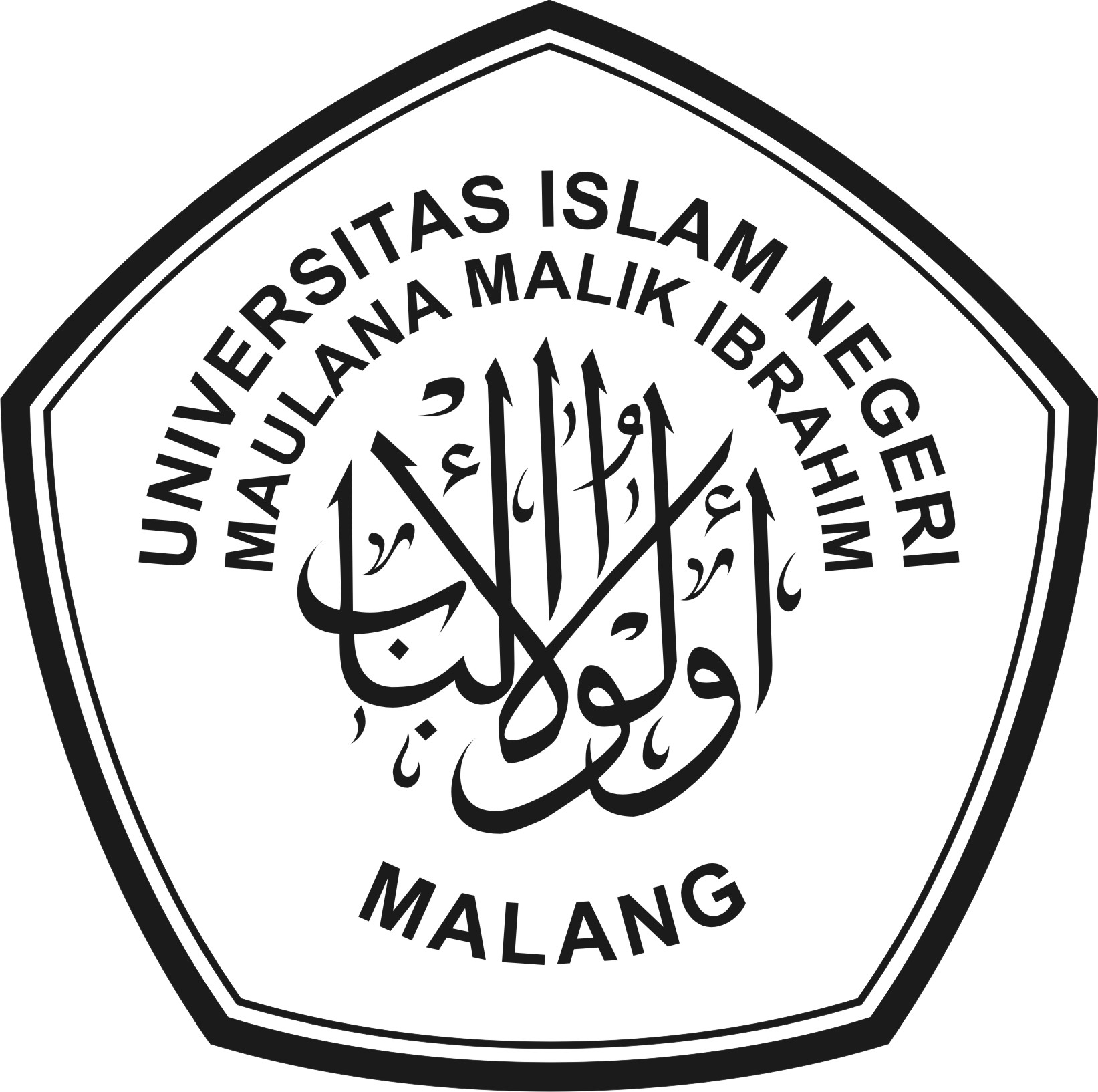 Keterangan :Isi nomor peserta, nama, formasi, Penempatan sesuai pengumuman.Di print di kertas buffalo warna cerah.Kartu Peserta Ditunjukan Kepada panitia sebelum masuk ruang ujian disertai KTP yang masih berlaku.Kartu peserta tes bisa dicetak sendiri, dan dapat juga diambil di sekretariat panitia penerimaan mulai tanggal 18 Desember 2017 (sehari sebelum tes) sampai sebelum tes dimulai.